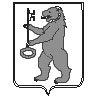 БАЛАХТОНСКИЙ СЕЛЬСКИЙ СОВЕТ ДЕПУТАТОВ	КОЗУЛЬСКОГО РАЙОНА	КРАСНОЯРСКОГО КРАЯРЕШЕНИЕ   23.06.2022                                        с. Балахтон                                         № 16-109р Об уточнении  бюджета  муниципального образования Балахтонский сельсовет на 2022 год и плановый период 2023-2024 годовНа основании статьи 96 пункта 2 статьи 232 Бюджетного кодекса Российской Федерации, пункта 14 статьи 48 Устава Балахтонского сельсовета Козульского района Красноярского края, в соответствии со статьей 31 Положения о бюджетном процессе в Балахтонском сельсовете, Балахтонский сельский Совет депутатов РЕШИЛ:1. Внести в решение Балахтонского сельского Совета депутатов от 23.12.2021 № 11-81р  «О бюджете  муниципального образования  Балахтонский сельсовет на 2022 год и плановый период 2023-2024 годов» следующие изменения:		1.1. В статью 1. «Основные характеристики бюджета сельсовета на 2022 год и плановый период 2023-2024 годов»:	- подпункт 1 «Общий объем доходов»: цифры «11 899 210,00» изменить на «13 805 242,26».	- подпункт 2  «Общий объем расходов бюджета» цифры «11 899 210,00» изменить на « 13 910 892,52».	- пункт 3 «Дефицит бюджета сельсовета» цифры «0,00» изменить на «105 650,26».1.2. Приложения 1,3,4,5,6,8 изложить в новой редакции согласно приложениям 1,3,4,5,6,8 к настоящему Решению.2. Настоящее Решение подлежит опубликованию в местном периодическом издании «Балахтонские вести»3.  Настоящее Решение вступает в силу в день, следующий за днем его официального опубликования.Председатель Балахтонского сельского Совета депутатов                                           Е.А. ГардтГлава Балахтонского сельсовета                                                                      В.А. МецгерПРИЛОЖЕНИЕ 3к Решению Балахтонского сельского Совета депутатовот 23.06.2022г. № 16-109рПРИЛОЖЕНИЕ 4к Решению Балахтонского сельского Совета депутатовот 23.06.2022г. № 16-109рПРИЛОЖЕНИЕ  5к Решению Балахтонского сельского Совета депутатовот 23.06.2022г. № 16-109рПРИЛОЖЕНИЕ  6к Решению Балахтонского сельского Совета депутатовот 23.06.2022г. № 16-109рПРИЛОЖЕНИЕ  8к Решению Балахтонского сельского Совета депутатовот 23.06.2022г. № 16-109рПРИЛОЖЕНИЕ 1ПРИЛОЖЕНИЕ 1к Решению Балахтонского сельского Совета депутатов от 23.06.2022 № 16-109рк Решению Балахтонского сельского Совета депутатов от 23.06.2022 № 16-109рк Решению Балахтонского сельского Совета депутатов от 23.06.2022 № 16-109рк Решению Балахтонского сельского Совета депутатов от 23.06.2022 № 16-109рк Решению Балахтонского сельского Совета депутатов от 23.06.2022 № 16-109рИсточники внутреннего финансирования дефицита бюджета сельсовета в 2022 году и плановом периоде 2023-2024 годовИсточники внутреннего финансирования дефицита бюджета сельсовета в 2022 году и плановом периоде 2023-2024 годовИсточники внутреннего финансирования дефицита бюджета сельсовета в 2022 году и плановом периоде 2023-2024 годовИсточники внутреннего финансирования дефицита бюджета сельсовета в 2022 году и плановом периоде 2023-2024 годовИсточники внутреннего финансирования дефицита бюджета сельсовета в 2022 году и плановом периоде 2023-2024 годовИсточники внутреннего финансирования дефицита бюджета сельсовета в 2022 году и плановом периоде 2023-2024 годовИсточники внутреннего финансирования дефицита бюджета сельсовета в 2022 году и плановом периоде 2023-2024 годовИсточники внутреннего финансирования дефицита бюджета сельсовета в 2022 году и плановом периоде 2023-2024 годовИсточники внутреннего финансирования дефицита бюджета сельсовета в 2022 году и плановом периоде 2023-2024 годов(руб.)(руб.)№ строкиКодНаименование кода поступлений в бюджет, группы, подгруппы, статьи, подстатьи, элемента, подвида, аналитической группы вида источников финансирования дефицитов бюджетовНаименование кода поступлений в бюджет, группы, подгруппы, статьи, подстатьи, элемента, подвида, аналитической группы вида источников финансирования дефицитов бюджетовНаименование кода поступлений в бюджет, группы, подгруппы, статьи, подстатьи, элемента, подвида, аналитической группы вида источников финансирования дефицитов бюджетовСуммаСуммаСуммаСумма№ строкиКодНаименование кода поступлений в бюджет, группы, подгруппы, статьи, подстатьи, элемента, подвида, аналитической группы вида источников финансирования дефицитов бюджетовНаименование кода поступлений в бюджет, группы, подгруппы, статьи, подстатьи, элемента, подвида, аналитической группы вида источников финансирования дефицитов бюджетовНаименование кода поступлений в бюджет, группы, подгруппы, статьи, подстатьи, элемента, подвида, аналитической группы вида источников финансирования дефицитов бюджетов2022 год2023 год2023 год2024 год122234451005 0105 00 00 00 0000 000Изменение остатков средств на счетах по учету средств бюджетаИзменение остатков средств на счетах по учету средств бюджетаИзменение остатков средств на счетах по учету средств бюджета105 650,260,00,00,02005 01 05 02 01 10 0000 510Увеличение прочих остатков денежных средств бюджетов сельских поселенийУвеличение прочих остатков денежных средств бюджетов сельских поселенийУвеличение прочих остатков денежных средств бюджетов сельских поселений-13 805 242,26-9 683 308,6-9 683 308,6-9 618 539,13005 01 05 02 01 10 0000 610Уменьшение прочих остатков денежных средств бюджетов сельских поселенийУменьшение прочих остатков денежных средств бюджетов сельских поселенийУменьшение прочих остатков денежных средств бюджетов сельских поселений13 910 892,529 683 308,69 683 308,69 618 539,1ВСЕГОВСЕГОВСЕГОВСЕГОВСЕГО0,000,000,000,00Доходы бюджета Балахтонского сельсовета на 2022 год и плановый период   2023-2024 годовДоходы бюджета Балахтонского сельсовета на 2022 год и плановый период   2023-2024 годовДоходы бюджета Балахтонского сельсовета на 2022 год и плановый период   2023-2024 годовДоходы бюджета Балахтонского сельсовета на 2022 год и плановый период   2023-2024 годовДоходы бюджета Балахтонского сельсовета на 2022 год и плановый период   2023-2024 годовДоходы бюджета Балахтонского сельсовета на 2022 год и плановый период   2023-2024 годовДоходы бюджета Балахтонского сельсовета на 2022 год и плановый период   2023-2024 годовДоходы бюджета Балахтонского сельсовета на 2022 год и плановый период   2023-2024 годовДоходы бюджета Балахтонского сельсовета на 2022 год и плановый период   2023-2024 годовДоходы бюджета Балахтонского сельсовета на 2022 год и плановый период   2023-2024 годовДоходы бюджета Балахтонского сельсовета на 2022 год и плановый период   2023-2024 годовДоходы бюджета Балахтонского сельсовета на 2022 год и плановый период   2023-2024 годовДоходы бюджета Балахтонского сельсовета на 2022 год и плановый период   2023-2024 годовДоходы бюджета Балахтонского сельсовета на 2022 год и плановый период   2023-2024 годовДоходы бюджета Балахтонского сельсовета на 2022 год и плановый период   2023-2024 годовДоходы бюджета Балахтонского сельсовета на 2022 год и плановый период   2023-2024 годов( рублей)№ строкиКод классификации доходов бюджетаКод классификации доходов бюджетаКод классификации доходов бюджетаКод классификации доходов бюджетаКод классификации доходов бюджетаКод классификации доходов бюджетаКод классификации доходов бюджетаКод классификации доходов бюджетаКод классификации доходов бюджетаКод классификации доходов бюджетаКод классификации доходов бюджетаНаименование кода классификации доходов бюджетаДоходы бюджета 2022 год
Доходы бюджета 2023 год
Доходы  бюджета 2024 годкод группыкод подгруппыкод статьикод статьикод подстатьикод элементакод элементакод группы подвидакод группы подвидакод аналитической группы подвидакод аналитической группы подвида12334556677810111211000000000000000000000000000НАЛОГОВЫЕ И НЕНАЛОГОВЫЕ ДОХОДЫ1 356 907,00875 040,00893 410,0021010202000010100000000110110НАЛОГ НА ДОХОДЫ ФИЗИЧЕСКИХ ЛИЦ90 520,00100 530,00108 540,0031010202010010100000000110110Налог на доходы физических лиц с доходов, источником которых является налоговый агент, за исключением доходов, в отношении которых исчисление и уплата налога осуществляются в соответствии со статьями 227, 227.1 и 228 Налогового кодекса Российской Федерации90 000,00100 000,00108 000,0041010202030010100000000110110Налог на доходы физических лиц с доходов, источником которых является налоговый агент, за исключением доходов, в отношении которых исчисление и уплата налога осуществляются в соответствии со статьями 227, 227.1 и 228 Налогового кодекса Российской Федерации520,00530,00540,0051030000000000000000000000000НАЛОГИ НА ТОВАРЫ (РАБОТЫ, УСЛУГИ), РЕАЛИЗУЕМЫЕ НА ТЕРРИТОРИИ РОССИЙСКОЙ ФЕДЕРАЦИИ282 400,00289 100,00296 800,0061030202231010100000000110110Доходы от уплаты акцизов на дизельное топливо, подлежащие распределению между бюджетами субъектов Российской Федерации и местными бюджетами с учетом установленных дифференцированных нормативов отчислений в местные бюджеты127 700,00129 300,00130 700,0071030202241010100000000110110Доходы от уплаты акцизов на моторные масла для дизельных и (или) карбюраторных (инжекторных) двигателей, подлежащие распределению между бюджетами субъектов Российской Федерации и местными бюджетами с учетом установленных дифференцированных нормативов отчислений в местные бюджеты700,00800,00800,0081030202251010100000000110110Доходы от уплаты акцизов на автомобильный бензин, подлежащие распределению между бюджетами субъектов Российской Федерации и местными бюджетами с учетом установленных дифференцированных нормативов отчислений в местные бюджеты170 000,00175 000,00182 100,0091030202261010100000000110110Доходы от уплаты акцизов на прямогонный бензин, подлежащие распределению между бюджетами субъектов Российской Федерации и местными бюджетами с учетом установленных дифференцированных нормативов отчислений в местные бюджеты-16 000,00-16 000,00-16 800,00101050000000000000000000000000НАЛОГИ НА СОВОКУПНЫЙ ДОХОД636 787,00118 000,00118 550,00111050303010010100000000110110Единый сельскохозяйственный налог636 787,00118 000,00118 550,00121060000000000000000000000000НАЛОГ НА ИМУЩЕСТВО ФИЗИЧЕСКИХ ЛИЦ118 200,00118 210,00118 220,00131060101030101000000000110110Налог на имущество физических лиц, взимаемый по ставкам, применяемым к объектам налогообложения, расположенным в границах поселений118 200,00118 210,00118 220,00141060606000000000000000000000ЗЕМЕЛЬНЫЙ НАЛОГ229 000,00249 200,00251 300,00151060606033101000000000110110Земельный налог с организаций, обладающих земельным участком, расположенным в границах сельских поселений3 000,003 200,003 300,00161060606043101000000000110110Земельный налог с организаций, обладающих земельным участком, расположенным в границах сельских поселений226 000,00246 000,00248 000,00171170000000000000000000000000ИНИЦИАТИВНЫЕ ПЛАТЕЖИ102 844,000,000,00181171515000000000000000000000ИНИЦИАТИВНЫЕ ПЛАТЕЖИ102 844,000,000,00191171515030000000000000150150Инициативные платежи102 844,000,000,00201171515030101000000000150150Инициативные платежи, зачисляемые в бюджеты сельских поселений102 844,000,000,00211171515030101000010001150150Инициативные платежи, зачисляемые в бюджеты сельских поселений от юридических лиц (индивидуальных предпринимателей)71 991,000,000,00221171515030101000020002150150Инициативные платежи, зачисляемые в бюджеты сельских поселений от физических лиц30 853,000,000,00232000000000000000000000000000БЕЗВОЗМЕЗДНЫЕ ПОСТУПЛЕНИЯ12 345 491,269 211 619,009 100 341,00242020000000000000000000000000БЕЗВОЗМЕЗДНЫЕ ПОСТУПЛЕНИЯ ОТ ДРУГИХ БЮДЖЕТОВ БЮДЖЕТНОЙ СИСТЕМЫ РОССИЙСКОЙ ФЕДЕРАЦИИ12 345 491,269 211 619,009 100 341,00252021010000000000000000150150Дотации бюджетам бюджетной системы Российской Федерации797 800,00638 200,00638 200,00262021515001000000000000150150Дотации на выравнивание бюджетной обеспеченности797 800,00638 200,00638 200,00272021515001101000000000150150Дотации бюджетам поселений на выравнивание бюджетной обеспеченности797 800,00638 200,00638 200,00282021515001101000000000150150Дотации бюджетам поселений на выравнивание бюджетной обеспеченности из бюджета субъекта Российской Федерации797 800,00638 200,00638 200,00292021616000000000000000150150Дотации на выравнивание бюджетной обеспеченности поселений из бюджетов муниципальных районов1 677 950,001 677 950,001 677 950,00302021616001000000000000150150Дотации на выравнивание бюджетной обеспеченности поселений из бюджетов муниципальных районов1 677 950,001 677 950,001 677 950,00312021616001101000000000150150Дотации на выравнивание бюджетной обеспеченности поселений из бюджетов муниципальных районов1 677 950,001 677 950,001 677 950,00322021616001101000000000150150Дотации на выравнивание бюджетной обеспеченности поселений из бюджетов муниципальных районов1 677 950,001 677 950,001 677 950,00332023030000000000000000150150Субвенции бюджетам бюджетной системы Российской Федерации4 007,004 007,004 007,00342023030024000000000000150150Субвенции местным бюджетам на выполнение передаваемых полномочий субъектов Российской Федерации4 007,004 007,004 007,00352023030024101000000000150150Субвенции бюджетам сельских поселений на выполнение передаваемых полномочий субъектов Российской Федерации4 007,004 007,004 007,00362023030024101075147514150150Субвенции бюджетам на выполнение передаваемых полномочий по созданию и обеспечению деятельности административных комиссий 4 007,004 007,004 007,00372023535118000000000000150150Субвенции бюджетам муниципальных образований края на осуществление  государственных полномочий по первичному воинскому учету на территориях, где отсутствуют военные комиссариаты104 635,00111 278,000,00382023535118101000000000150150Субвенции бюджетам муниципальных районов на осуществление  государственных полномочий по первичному воинскому учету на территориях, где отсутствуют военные комиссариаты104 635,00111 278,000,00392024040000000000000000150150Иные межбюджетные трансферты9 761 099,266 780 184,006 780 184,00402024949999000000000000150150Межбюджетные трансферты, передаваемые бюджетам муниципальных образований  на осуществление части полномочий по решению вопросов местного значения в соответствии с заключенными соглашениями9 761 099,266 780 184,006 780 184,00412024949999101000000000150150Иные межбюджетные трансферты на обеспечение сбалансированности бюджетов поселений8 928 815,266 780 184,006 780 184,00422024949999101074127412150150Иные межбюджетные трансферты бюджетам поселений на обеспечение первичных мер пожарной безопасности63 333,000,000,00432024949999101074127412150150Субсидии бюджетам сельских поселений на осуществление расходов, направленных на реализацию мероприятий по поддержке местных инициатив700 000,000,000,00442024949999101075087508150150Иные межбюджетные трансферты бюджетам поселений на содержание автомобильных дорог общего пользования местного значения68 951,000,000,00ВСЕГОВСЕГОВСЕГОВСЕГОВСЕГОВСЕГОВСЕГОВСЕГОВСЕГОВСЕГОВСЕГОВСЕГОВСЕГО13 805 242,2610086659,09993751,0Распределение бюджетных ассигнований по разделам, подразделам бюджетной классификации расходов бюджетов Российской Федерации на 2022 год и плановый период 2023-2024 годыРаспределение бюджетных ассигнований по разделам, подразделам бюджетной классификации расходов бюджетов Российской Федерации на 2022 год и плановый период 2023-2024 годыРаспределение бюджетных ассигнований по разделам, подразделам бюджетной классификации расходов бюджетов Российской Федерации на 2022 год и плановый период 2023-2024 годыРаспределение бюджетных ассигнований по разделам, подразделам бюджетной классификации расходов бюджетов Российской Федерации на 2022 год и плановый период 2023-2024 годыРаспределение бюджетных ассигнований по разделам, подразделам бюджетной классификации расходов бюджетов Российской Федерации на 2022 год и плановый период 2023-2024 годыРаспределение бюджетных ассигнований по разделам, подразделам бюджетной классификации расходов бюджетов Российской Федерации на 2022 год и плановый период 2023-2024 годыРаспределение бюджетных ассигнований по разделам, подразделам бюджетной классификации расходов бюджетов Российской Федерации на 2022 год и плановый период 2023-2024 годыРаспределение бюджетных ассигнований по разделам, подразделам бюджетной классификации расходов бюджетов Российской Федерации на 2022 год и плановый период 2023-2024 годыЕдиница измерения:Единица измерения:руб.№ п/пНаименование показателяКБККБККБК2022 год2023 год2024 годРазделРазделПодраздел123345671ВСЕГО:13 910 892,5210 086 659,009 993 751,002Администрация Балахтонского сельсовета13 910 892,5210 086 659,009 993 751,003ОБЩЕГОСУДАРСТВЕННЫЕ ВОПРОСЫ0101006 776 504,705 026 951,515 036 621,514Функционирование высшего должностного лица субъекта Российской Федерации и муниципального образования010102964 916,37940 041,00940 041,005Функционирование законодательных (представительных) органов государственной власти и представительных органов муниц. образований010103817 147,71783 449,86783 449,866Функционирование Правительства РФ, высших исполнительных органов государственной власти субъектов РФ, местных администраций0101044 275 267,092 584 287,122 593 957,127Резервные фонды01011110 000,0010 000,0010 000,008Другие общегосударственные вопросы010113709 173,53709 173,53709 173,539НАЦИОНАЛЬНАЯ ОБОРОНА020200104 635,00110 278,000,0010Мобилизационная и вневойсковая подготовка020203104 635,00110 278,000,0011НАЦИОНАЛЬНАЯ БЕЗОПАСНОСТЬ И ПРАВООХРАНИТЕЛЬНАЯ ДЕЯТЕЛЬНОСТЬ0303001 614 511,811 022 769,04807 072,0412Защита населения и территории от чрезвычайных ситуаций природного и техногенного характера, пожарная безопасность0303101 609 511,811 017 769,04802 072,0413Другие вопросы в области национальной безопасности и правоохранительной деятельности0303145 000,005 000,005 000,0014НАЦИОНАЛЬНАЯ ЭКОНОМИКА040400351 351,00289 100,00296 800,0015Дорожное хозяйство (дорожные фонды)040409351 351,00289 100,00296 800,0016ЖИЛИЩНО-КОММУНАЛЬНОЕ ХОЗЯЙСТВО0505001 664 818,00587 075,85587 075,8517Благоустройство0505031 664 818,00587 075,85587 075,8518ОБРАЗОВАНИЕ070700436 842,38349 473,90349 473,9019Молодежная политика070707436 842,38349 473,90349 473,9020КУЛЬТУРА, КИНЕМАТОГРАФИЯ0808002 962 229,632 369 783,702 369 783,7021Культура0808012 962 229,632 369 783,702 369 783,7022Условно утвержденные0,00331 227,00546 924,00Ведомственная структура росписи расходов бюджета Балахтонского сельсовета на 2022 год и плановый период 2023-2024 годыВедомственная структура росписи расходов бюджета Балахтонского сельсовета на 2022 год и плановый период 2023-2024 годыВедомственная структура росписи расходов бюджета Балахтонского сельсовета на 2022 год и плановый период 2023-2024 годыВедомственная структура росписи расходов бюджета Балахтонского сельсовета на 2022 год и плановый период 2023-2024 годыВедомственная структура росписи расходов бюджета Балахтонского сельсовета на 2022 год и плановый период 2023-2024 годыВедомственная структура росписи расходов бюджета Балахтонского сельсовета на 2022 год и плановый период 2023-2024 годыВедомственная структура росписи расходов бюджета Балахтонского сельсовета на 2022 год и плановый период 2023-2024 годыВедомственная структура росписи расходов бюджета Балахтонского сельсовета на 2022 год и плановый период 2023-2024 годыВедомственная структура росписи расходов бюджета Балахтонского сельсовета на 2022 год и плановый период 2023-2024 годыВедомственная структура росписи расходов бюджета Балахтонского сельсовета на 2022 год и плановый период 2023-2024 годыЕдиница измерения:Единица измерения:Единица измерения:Единица измерения:Единица измерения:Единица измерения:Единица измерения:Единица измерения:Единица измерения:Единица измерения:№ п/пНаименование показателяКБККБККБККБККБК2022 год2023 год2024 годКВСРРазделПодразделКЦСРКВР123456789101ВСЕГО:13 910 892,5210 086 659,009 993 751,002Администрация Балахтонского сельсовета13 910 892,5210 086 659,009 993 751,003ОБЩЕГОСУДАРСТВЕННЫЕ ВОПРОСЫ016 776 504,705 026 951,515 036 621,514Функционирование высшего должностного лица субъекта Российской Федерации и муниципального образования0102964 916,37940 041,00940 041,005Глава муниципального образования01028110095030964 916,37940 041,00940 041,006Фонд оплаты труда государственных (муниципальных) органов01028110095030100964 916,37940 042,00940 043,007Фонд оплаты труда государственных (муниципальных) органов00501028110095030120964 916,37940 042,00940 043,008Функционирование законодательных (представительных) органов государственной власти и представительных органов муниципальных образований0103817 147,71783 449,86783 449,869Депутаты представительного органа муниципального образования01038110095020817 147,71783 449,86783 449,8610Фонд оплаты труда государственных (муниципальных) органов01038110095020100817 147,71783 450,86783 451,8611Фонд оплаты труда государственных (муниципальных) органов00501038110095020120817 147,71783 450,86783 451,8612Функционирование Правительства Российской Федерации, высших исполнительных органов государственной власти субъектов Российской Федерации, местных администраций01044 275 267,092 584 287,122 593 957,1213Аппарат управления органов местного самоуправления010481100950004 275 267,092 580 280,122 589 950,1214Фонд оплаты труда государственных (муниципальных) органов010481100950001003 059 544,751 908 855,591 918 525,5915Фонд оплаты труда государственных (муниципальных) органов005010481100950001203 059 544,751 908 855,591 918 525,5916Прочая закупка товаров, работ и услуг010481100950002001 176 807,34642 236,53642 236,5317Прочая закупка товаров, работ и услуг005010481100950002401 176 807,34642 236,53642 236,5318Уплата прочих налогов, сборов0104811009500080034 908,0029 188,0029 188,0019Уплата прочих налогов, сборов0050104811009500085034 908,0029 188,0029 188,0020Субвенции бюджетам муниципальных образований на выполнение государственных полномочий по созданию и обеспечению деятельности административных комиссий010492100751404 007,004 007,004 007,0021Прочая закупка товаров, работ и услуг010492100751402004 007,004 007,004 007,0022Прочая закупка товаров, работ и услуг005010492100751402404 007,004 007,004 007,0023Резервные фонды011110 000,0010 000,0010 000,0024Резервный фонд0111810009280010 000,0010 000,0010 000,0025Резервные средства0111810009280080010 000,0010 000,0010 000,0026Резервные средства0050111810009280087010 000,0010 000,0010 000,0027Другие общегосударственные вопросы0113709 173,53709 173,53709 173,5328Обеспечение деятельности в рамках подпрограммы "Благоустройство территории муниципального образования Балахтонский сельсовет"01130110092600680 806,43680 806,43680 806,4329Фонд оплаты труда государственных (муниципальных) органов01130110092600100680 806,43680 807,43680 808,4330Фонд оплаты труда государственных (муниципальных) органов00501130110092600120680 806,43680 807,43680 808,4331Оплата труда занятости населения0113011009265028 367,1028 367,1028 367,1032Фонд оплаты труда государственных (муниципальных) органов0113011009265010028 367,1028 368,1028 369,1033Фонд оплаты труда государственных (муниципальных) органов0050113011009265012028 367,1028 368,1028 369,1034НАЦИОНАЛЬНАЯ ОБОРОНА02104 635,00110 278,000,0035Мобилизационная и вневойсковая подготовка0203104 635,00110 278,000,0036Осуществление первичного воинского учета на территориях, где отсутствуют военные комиссариаты02039170051180104 635,00110 278,000,0037Фонд оплаты труда государственных (муниципальных) органов0203917005118010091 748,2391 748,230,0038Фонд оплаты труда государственных (муниципальных) органов0050203917005118012091 748,2391 748,230,0039Прочая закупка товаров, работ и услуг0203917005118020012 886,7710 717,650,0040Прочая закупка товаров, работ и услуг0050203917005118024012 886,7710 717,650,0041НАЦИОНАЛЬНАЯ БЕЗОПАСНОСТЬ И ПРАВООХРАНИТЕЛЬНАЯ ДЕЯТЕЛЬНОСТЬ031 614 511,811 022 769,04807 072,0442Защита населения и территории от чрезвычайных ситуаций природного и техногенного характера, пожарная безопасность03101 609 511,811 017 769,04802 072,0443Обеспечение деятельности в рамках подпрограммы "Обеспечение первичных мер пожарной безопасности на территории Балахтонского сельсовета"031001400926301 542 844,811 017 769,04802 072,0444Фонд оплаты труда государственных (муниципальных) органов031001400926301001 475 090,571 013 347,80797 650,8045Фонд оплаты труда государственных (муниципальных) органов005031001400926301201 475 090,571 013 347,80797 650,8046Прочая закупка товаров, работ и услуг0310014009263020067 754,2467 754,2467 754,2447Прочая закупка товаров, работ и услуг0050310014009263024067 754,2467 754,2467 754,2448Иные межбюджетные трансферты на обеспечение первичных мер пожарной безопасности031063 333,000,000,0049Расходы направленные на обеспечение первичных мер пожарной безопасности0310014007412063 333,000,000,0050Прочая закупка товаров, работ и услуг0310014007412020063 333,000,000,0051Прочая закупка товаров, работ и услуг0050310014007412024063 333,000,000,0052Софинансирование расходов направленные на обеспечение первичных мер пожарной безопасности03103 334,000,000,0053Прочая закупка товаров, работ и услуг031001400S41202003 334,000,000,0054Прочая закупка товаров, работ и услуг005031001400S41202403 334,000,000,0055Другие вопросы в области национальной безопасности и правоохранительной деятельности03145 000,005 000,005 000,0056Обеспечение деятельности в рамках подпрограммы "Профилактика терроризма, экстремизма и транспортной безопасности на территории Балахтонского сельсовета"031401500926405 000,005 000,005 000,0057Прочая закупка товаров, работ и услуг031401500926402005 000,005 000,005 000,0058Прочая закупка товаров, работ и услуг005031401500926402405 000,005 000,005 000,0059НАЦИОНАЛЬНАЯ ЭКОНОМИКА04351 351,00289 100,00296 800,0060Дорожное хозяйство (дорожные фонды)0409351 351,00289 100,00296 800,0061Обеспечение деятельности в рамках подпрограммы "Модернизация, развитие и содержание автомобильных дорог общего пользования местного значения на территории Балахтонского сельсовета"04090120092610282 400,00289 100,00296 800,0062Прочая закупка товаров, работ и услуг04090120092610200282 400,00289 100,00296 800,0063Прочая закупка товаров, работ и услуг00504090120092610240282 400,00289 100,00296 800,0064Дорожное хозяйство (дорожные фонды)040968 951,00289 100,00296 800,0065расходы направленные на  содержание автомобильных дорог за счет средств дорожного фонда Красноярского края 0409012007508068 951,00289 100,00296 800,0066Прочая закупка товаров, работ и услуг0409012007508020068 951,00289 100,00296 800,0067Прочая закупка товаров, работ и услуг0050409012007508024068 951,00289 100,00296 800,0068ЖИЛИЩНО-КОММУНАЛЬНОЕ ХОЗЯЙСТВО051 664 818,00587 075,85587 075,8569Благоустройство05031 664 818,00587 075,85587 075,8570Осуществление деятельности в рамках подпрограммы "Энергосбережение и повышение энергетической эффективности, ремонт и содержание сети наружного освещения улиц на территории Балахтонского сельсовета"05030130092620810 552,00587 075,85587 075,8571Прочая закупка товаров, работ и услуг05030130092620200810 552,00587 075,85587 075,8572Прочая закупка товаров, работ и услуг00505030130092620240810 552,00587 075,85587 075,8573НЕПРОГРАММНЫЕ МЕРОПРИЯТИЯ05700 000,000,000,0074Осуществление расходов на реализацию мероприятий по поддержке местных инициатив за счет иных межбюджетных трансфертов из краевого бюджета0503700 000,000,000,0075Прочая закупка товаров, работ и услуг0503811007461700 000,000,000,0076Прочая закупка товаров, работ и услуг0503811007461200700 000,000,000,0077Прочая закупка товаров, работ и услуг0050503811007461240700 000,000,000,0078Софинансирование расходов направленных на реализацию мероприятий по поддержке местных инициатив за счет средств местного бюджета, юридических лиц (индивидуальных предпринимателей) и физических лиц05154 266,000,000,0079Прочая закупка товаров, работ и услуг0503154 266,000,000,0080Прочая закупка товаров, работ и услуг050381100S4610154 266,000,000,0081Прочая закупка товаров, работ и услуг050381100S4610200154 266,000,000,0082Прочая закупка товаров, работ и услуг050381100S4610240154 266,000,000,0083Прочая закупка товаров, работ и услуг005050381100S4610240154 266,000,000,0084ОБРАЗОВАНИЕ07436 842,38349 473,90349 473,9085Молодежная политика0707436 842,38349 473,90349 473,9086Осуществление передаваемых полномочий в области культуры в рамках Муниципальной программы "Осуществление переданных полномочий в области культуры, физической культуры  и спорта "07070200092810436 842,38349 473,90349 473,9087Иные межбюджетные трансферты07070200092810500436 842,38349 473,90349 473,9088Иные межбюджетные трансферты00507070200092810540436 842,38349 473,90349 473,9089КУЛЬТУРА, КИНЕМАТОГРАФИЯ082 962 229,632 369 783,702 369 783,7090Культура08012 962 229,632 369 783,702 369 783,7091Осуществление передаваемых полномочий в области физической культуры и спорта в рамках Муниципальной программы "Осуществление переданных полномочий в области культуры, физической культуры и спорта "080102000928202 962 229,632 369 783,702 369 783,7092Иные межбюджетные трансферты080102000928205002 962 229,632 369 783,702 369 783,7093Иные межбюджетные трансферты005080102000928205402 962 229,632 369 783,702 369 783,7094Условно утвержденные0,00331 227,00546 924,00Распределение бюджетных ассигнований по целевым статьям (муниципальным программам Балахтонского сельсовета и непрограммным направлениям деятельности), группам и подгруппам видов расходов, разделам, подразделам классификации расходов бюджета на 2022год иРаспределение бюджетных ассигнований по целевым статьям (муниципальным программам Балахтонского сельсовета и непрограммным направлениям деятельности), группам и подгруппам видов расходов, разделам, подразделам классификации расходов бюджета на 2022год иРаспределение бюджетных ассигнований по целевым статьям (муниципальным программам Балахтонского сельсовета и непрограммным направлениям деятельности), группам и подгруппам видов расходов, разделам, подразделам классификации расходов бюджета на 2022год иРаспределение бюджетных ассигнований по целевым статьям (муниципальным программам Балахтонского сельсовета и непрограммным направлениям деятельности), группам и подгруппам видов расходов, разделам, подразделам классификации расходов бюджета на 2022год иРаспределение бюджетных ассигнований по целевым статьям (муниципальным программам Балахтонского сельсовета и непрограммным направлениям деятельности), группам и подгруппам видов расходов, разделам, подразделам классификации расходов бюджета на 2022год иРаспределение бюджетных ассигнований по целевым статьям (муниципальным программам Балахтонского сельсовета и непрограммным направлениям деятельности), группам и подгруппам видов расходов, разделам, подразделам классификации расходов бюджета на 2022год иРаспределение бюджетных ассигнований по целевым статьям (муниципальным программам Балахтонского сельсовета и непрограммным направлениям деятельности), группам и подгруппам видов расходов, разделам, подразделам классификации расходов бюджета на 2022год иРаспределение бюджетных ассигнований по целевым статьям (муниципальным программам Балахтонского сельсовета и непрограммным направлениям деятельности), группам и подгруппам видов расходов, разделам, подразделам классификации расходов бюджета на 2022год иРаспределение бюджетных ассигнований по целевым статьям (муниципальным программам Балахтонского сельсовета и непрограммным направлениям деятельности), группам и подгруппам видов расходов, разделам, подразделам классификации расходов бюджета на 2022год иРаспределение бюджетных ассигнований по целевым статьям (муниципальным программам Балахтонского сельсовета и непрограммным направлениям деятельности), группам и подгруппам видов расходов, разделам, подразделам классификации расходов бюджета на 2022год иЕдиница измерения:Единица измерения:руб.руб.руб.руб.руб.руб.руб.руб.руб.№ п/пНаименование показателяКБККБККБККБККБК202220232024КЦСРКВРКФСРРазделПодраздел123456789101ВСЕГО:13 910 892,5210 086 659,009 993 751,002Муниципальная программа "Комплексные мероприятия по улучшению  качества жизни  и благосостояния населения на территории муниципального образования Балахтонский сельсовет"01000000003 485 588,343 002 678,423 010 378,423Подпрограмма "Благоустройство территории муниципального образования Балахтонский сельсовет"0110000000709 173,53709 173,53709 173,534Обеспечение деятельности в рамках подпрограммы "Благоустройство территории муниципального образования Балахтонский сельсовет"0110092600680 806,43680 806,43680 806,435Расходы на выплаты персоналу в целях обеспечения выполнения функций государственными (муниципальными) органами, казенными учреждениями, органами управления государственными внебюджетными фондами0110092600100680 806,43680 806,43680 806,436Расходы на выплаты персоналу государственных (муниципальных) органов0110092600120680 806,43680 806,43680 806,437Другие общегосударственные вопросы01100926001200113680 806,43680 806,43680 806,438ОБЩЕГОСУДАРСТВЕННЫЕ ВОПРОСЫ0110092600120011301680 806,43680 806,43680 806,439Другие общегосударственные вопросы011009260012001130113680 806,43680 806,43680 806,4310Другие общегосударственные вопросы011009260012001130113680 806,43680 806,43680 806,4311Оплата труда занятости населения011009265028 367,1028 367,1028 367,1012Расходы на выплаты персоналу в целях обеспечения выполнения функций государственными (муниципальными) органами, казенными учреждениями, органами управления государственными внебюджетными фондами011009265010028 367,1028 367,1028 367,1013Расходы на выплаты персоналу государственных (муниципальных) органов011009265012028 367,1028 367,1028 367,1014Другие общегосударственные вопросы0110092650120011328 367,1028 367,1028 367,1015ОБЩЕГОСУДАРСТВЕННЫЕ ВОПРОСЫ011009265012001130128 367,1028 367,1028 367,1016Другие общегосударственные вопросы01100926501200113011328 367,1028 367,1028 367,1017Другие общегосударственные вопросы01100926501200113011328 367,1028 367,1028 367,1018Подпрограмма "Модернизация, развитие и содержание автомобильных дорог общего пользования местного значения на территории Балахтонского сельсовета"0120000000351 351,00289 100,00296 800,0019Обеспечение деятельности в рамках подпрограммы "Модернизация, развитие и содержание автомобильных дорог общего пользования местного значения на территории Балахтонского сельсовета"0120092610282 400,00289 100,00296 800,0020Закупка товаров, работ и услуг для обеспечения государственных (муниципальных) нужд0120092610200282 400,00289 100,00296 800,0021Иные закупки товаров, работ и услуг для обеспечения государственных (муниципальных) нужд0120092610240282 400,00289 100,00296 800,0022Дорожное хозяйство (дорожные фонды)01200926102400409282 400,00289 100,00296 800,0023НАЦИОНАЛЬНАЯ ЭКОНОМИКА0120092610240040904282 400,00289 100,00296 800,0024Дорожное хозяйство (дорожные фонды)012009261024004090409282 400,00289 100,00296 800,0025Дорожное хозяйство (дорожные фонды)012009261024004090409282 400,00289 100,00296 800,0026Обеспечение деятельности в рамках подпрограммы "Модернизация, развитие и содержание автомобильных дорог общего пользования местного значения на территории Балахтонского сельсовета"012007508068 951,000,000,0027Расходы направленные на  содержание автомобильных дорог за счет средств дорожного фонда Красноярского края 012007508020068 951,000,000,0028Иные закупки товаров, работ и услуг для обеспечения государственных (муниципальных) нужд012007508024068 951,000,000,0029Дорожное хозяйство (дорожные фонды)0120075080240040968 951,000,000,0030НАЦИОНАЛЬНАЯ ЭКОНОМИКА012007508024004090468 951,000,000,0031Дорожное хозяйство (дорожные фонды)01200750802400409040968 951,000,000,0032Дорожное хозяйство (дорожные фонды)01200750802400409040968 951,000,000,0033Подпрограмма "Энергосбережение и повышение энергетической эффективности, ремонт и содержание сети наружного освещения улиц на территории Балахтонского сельсовета"0130000000810 552,00587 075,85587 075,8534Осуществление деятельности в рамках подпрограммы "Энергосбережение и повышение энергетической эффективности, ремонт и содержание сети наружного освещения улиц на территории Балахтонского сельсовета"0130092620810 552,00587 075,85587 075,8535Закупка товаров, работ и услуг для обеспечения государственных (муниципальных) нужд0130092620200810 552,00587 075,85587 075,8536Иные закупки товаров, работ и услуг для обеспечения государственных (муниципальных) нужд0130092620240810 552,00587 075,85587 075,8537Благоустройство01300926202400503810 552,00587 075,85587 075,8538ЖИЛИЩНО-КОММУНАЛЬНОЕ ХОЗЯЙСТВО0130092620240050305810 552,00587 075,85587 075,8539Благоустройство013009262024005030503810 552,00587 075,85587 075,8540Благоустройство013009262024005030503810 552,00587 075,85587 075,8541Подпрограмма "Обеспечение первичных мер пожарной безопасности на территории Балахтонского сельсовета"01400000001 609 511,811 081 102,04865 405,0442Обеспечение деятельности в рамках подпрограммы "Обеспечение первичных мер пожарной безопасности на территории Балахтонского сельсовета"01400926301 542 844,811 081 102,04865 405,0443Расходы на выплаты персоналу в целях обеспечения выполнения функций государственными (муниципальными) органами, казенными учреждениями, органами управления государственными внебюджетными фондами01400926301001 475 090,571 013 347,80797 650,8044Расходы на выплаты персоналу государственных (муниципальных) органов01400926301201 475 090,571 013 347,80797 650,8045Защита населения и территории от чрезвычайных ситуаций природного и техногенного характера, пожарная безопасность014009263012003101 475 090,571 013 347,80797 650,8046НАЦИОНАЛЬНАЯ БЕЗОПАСНОСТЬ И ПРАВООХРАНИТЕЛЬНАЯ ДЕЯТЕЛЬНОСТЬ01400926301200310031 475 090,571 013 347,80797 650,8047Защита населения и территории от чрезвычайных ситуаций природного и техногенного характера, пожарная безопасность0140092630120031003101 475 090,571 013 347,80797 650,8048Защита населения и территории от чрезвычайных ситуаций природного и техногенного характера, пожарная безопасность0140092630120031003101 475 090,571 013 347,80797 650,8049Закупка товаров, работ и услуг для обеспечения государственных (муниципальных) нужд014009263020067 754,2467 754,2467 754,2450Иные закупки товаров, работ и услуг для обеспечения государственных (муниципальных) нужд014009263024067 754,2467 754,2467 754,2451Защита населения и территории от чрезвычайных ситуаций природного и техногенного характера, пожарная безопасность0140092630240031067 754,2467 754,2467 754,2452НАЦИОНАЛЬНАЯ БЕЗОПАСНОСТЬ И ПРАВООХРАНИТЕЛЬНАЯ ДЕЯТЕЛЬНОСТЬ014009263024003100367 754,2467 754,2467 754,2453Защита населения и территории от чрезвычайных ситуаций природного и техногенного характера, пожарная безопасность01400926302400310031067 754,2467 754,2467 754,2454Защита населения и территории от чрезвычайных ситуаций природного и техногенного характера, пожарная безопасность01400926302400310031067 754,2467 754,2467 754,2455Иные межбюджетные трансферты на обеспечение первичных мер пожарной безопасности014007412063 333,000,000,0056Расходы направленные на обеспечение первичных мер пожарной безопасности014007412020063 333,000,000,0057Расходы направленные на обеспечение первичных мер пожарной безопасности0140074120240031063 333,000,000,0058Расходы направленные на обеспечение первичных мер пожарной безопасности014007412024003100363 333,000,000,0059Расходы направленные на обеспечение первичных мер пожарной безопасности01400741202400310031063 333,000,000,0060Расходы направленные на обеспечение первичных мер пожарной безопасности01400741202400310031063 333,000,000,0061Софинансирование расходов направленные на обеспечение первичных мер пожарной безопасности01400S41203 334,000,000,0062Софинансирование расходов направленные на обеспечение первичных мер пожарной безопасности01400S41202003 334,000,000,0063Софинансирование расходов направленные на обеспечение первичных мер пожарной безопасности01400S412024003103 334,000,000,0064Софинансирование расходов направленные на обеспечение первичных мер пожарной безопасности01400S41202400310033 334,000,000,0065Софинансирование расходов направленные на обеспечение первичных мер пожарной безопасности01400S4120240031003103 334,000,000,0066Софинансирование расходов направленные на обеспечение первичных мер пожарной безопасности01400S4120240031003103 334,000,000,0067Обеспечение деятельности в рамках подпрограммы "Профилактика терроризма, экстремизма и транспортной безопасности на территории Балахтонского сельсовета"01500926405 000,005 000,005 000,0068Закупка товаров, работ и услуг для обеспечения государственных (муниципальных) нужд01500926402005 000,005 000,005 000,0069Иные закупки товаров, работ и услуг для обеспечения государственных (муниципальных) нужд01500926402405 000,005 000,005 000,0070Другие вопросы в области национальной безопасности и правоохранительной деятельности015009264024003145 000,005 000,005 000,0071НАЦИОНАЛЬНАЯ БЕЗОПАСНОСТЬ И ПРАВООХРАНИТЕЛЬНАЯ ДЕЯТЕЛЬНОСТЬ01500926402400314035 000,005 000,005 000,0072Другие вопросы в области национальной безопасности и правоохранительной деятельности0150092640240031403145 000,005 000,005 000,0073Другие вопросы в области национальной безопасности и правоохранительной деятельности0150092640240031403145 000,005 000,005 000,0074Муниципальная программа "Осуществление переданных полномочий в области культуры, физической культуры и спорта "02000000003 399 072,012 719 257,602 719 257,6075Осуществление передаваемых полномочий в области культуры в рамках Муниципальной программы "Осуществление переданных полномочий в области культуры, физической культуры  и спорта "0200092810436 842,38349 473,90349 473,9076Межбюджетные трансферты0200092810500436 842,38349 473,90349 473,9077Иные межбюджетные трансферты0200092810540436 842,38349 473,90349 473,9078Молодежная политика02000928105400707436 842,38349 473,90349 473,9079ОБРАЗОВАНИЕ0200092810540070707436 842,38349 473,90349 473,9080Молодежная политика020009281054007070707436 842,38349 473,90349 473,9081Молодежная политика020009281054007070707436 842,38349 473,90349 473,9082Осуществление передаваемых полномочий в области физической культуры и спорта в рамках Муниципальной программы "Осуществление переданных полномочий в области культуры, физической культуры и спорта "02000928202 962 229,632 369 783,702 369 783,7083Межбюджетные трансферты02000928205002 962 229,632 369 783,702 369 783,7084Иные межбюджетные трансферты02000928205402 962 229,632 369 783,702 369 783,7085Культура020009282054008012 962 229,632 369 783,702 369 783,7086КУЛЬТУРА, КИНЕМАТОГРАФИЯ02000928205400801082 962 229,632 369 783,702 369 783,7087Культура0200092820540080108012 962 229,632 369 783,702 369 783,7088Культура0200092820540080108012 962 229,632 369 783,702 369 783,7089Непрограмнные мероприятия81000000006 917 590,174 313 770,984 323 440,9890Резервный фонд810009280010 000,0010 000,0010 000,0091Иные бюджетные ассигнования810009280080010 000,0010 000,0010 000,0092Резервные средства810009280087010 000,0010 000,0010 000,0093Резервные фонды8100092800870011110 000,0010 000,0010 000,0094ОБЩЕГОСУДАРСТВЕННЫЕ ВОПРОСЫ810009280087001110110 000,0010 000,0010 000,0095Резервные фонды81000928008700111011110 000,0010 000,0010 000,0096Резервные фонды81000928008700111011110 000,0010 000,0010 000,0097Аппарат управления органов местного самоуправления81100950004 271 260,092 580 280,122 589 950,1298Расходы на выплаты персоналу в целях обеспечения выполнения функций государственными (муниципальными) органами, казенными учреждениями, органами управления государственными внебюджетными фондами81100950001003 059 544,751 908 855,591 918 525,5999Расходы на выплаты персоналу государственных (муниципальных) органов81100950001203 059 544,751 908 855,591 918 525,59100Функционирование Правительства Российской Федерации, высших исполнительных органов государственной власти субъектов Российской Федерации, местных администраций811009500012001043 059 544,751 908 855,591 918 525,59101ОБЩЕГОСУДАРСТВЕННЫЕ ВОПРОСЫ81100950001200104013 059 544,751 908 855,591 918 525,59102Функционирование Правительства Российской Федерации, высших исполнительных органов государственной власти субъектов Российской Федерации, местных администраций8110095000120010401043 059 544,751 908 855,591 918 525,59103Функционирование Правительства Российской Федерации, высших исполнительных органов государственной власти субъектов Российской Федерации, местных администраций8110095000120010401043 059 544,751 908 855,591 918 525,59104Закупка товаров, работ и услуг для обеспечения государственных (муниципальных) нужд81100950002001 176 807,34642 236,53642 236,53105Иные закупки товаров, работ и услуг для обеспечения государственных (муниципальных) нужд81100950002401 176 807,34642 236,53642 236,53106Функционирование Правительства Российской Федерации, высших исполнительных органов государственной власти субъектов Российской Федерации, местных администраций811009500024001041 176 807,34642 236,53642 236,53107ОБЩЕГОСУДАРСТВЕННЫЕ ВОПРОСЫ81100950002400104011 176 807,34642 236,53642 236,53108Функционирование Правительства Российской Федерации, высших исполнительных органов государственной власти субъектов Российской Федерации, местных администраций8110095000240010401041 176 807,34642 236,53642 236,53109Функционирование Правительства Российской Федерации, высших исполнительных органов государственной власти субъектов Российской Федерации, местных администраций8110095000240010401041 176 807,34642 236,53642 236,53110Иные бюджетные ассигнования811009500080034 908,0029 188,0029 188,00111Уплата налогов, сборов и иных платежей811009500085034 908,0029 188,0029 188,00112Функционирование Правительства Российской Федерации, высших исполнительных органов государственной власти субъектов Российской Федерации, местных администраций8110095000850010434 908,0029 188,0029 188,00113ОБЩЕГОСУДАРСТВЕННЫЕ ВОПРОСЫ811009500085001040134 908,0029 188,0029 188,00114Функционирование Правительства Российской Федерации, высших исполнительных органов государственной власти субъектов Российской Федерации, местных администраций81100950008500104010434 908,0029 188,0029 188,00115Функционирование Правительства Российской Федерации, высших исполнительных органов государственной власти субъектов Российской Федерации, местных администраций81100950008500104010434 908,0029 188,0029 188,00116Депутаты представительного органа муниципального образования8110095020817 147,71783 449,86783 449,86117Расходы на выплаты персоналу в целях обеспечения выполнения функций государственными (муниципальными) органами, казенными учреждениями, органами управления государственными внебюджетными фондами8110095020100817 147,71783 449,86783 449,86118Расходы на выплаты персоналу государственных (муниципальных) органов8110095020120817 147,71783 449,86783 449,86119Функционирование законодательных (представительных) органов государственной власти и представительных органов муниципальных образований81100950201200103817 147,71783 449,86783 449,86120ОБЩЕГОСУДАРСТВЕННЫЕ ВОПРОСЫ8110095020120010301817 147,71783 449,86783 449,86121Функционирование законодательных (представительных) органов государственной власти и представительных органов муниципальных образований811009502012001030103817 147,71783 449,86783 449,86122Функционирование законодательных (представительных) органов государственной власти и представительных органов муниципальных образований811009502012001030103817 147,71783 449,86783 449,86123Глава муниципального образования8110095030964 916,37940 041,00940 041,00124Расходы на выплаты персоналу в целях обеспечения выполнения функций государственными (муниципальными) органами, казенными учреждениями, органами управления государственными внебюджетными фондами8110095030100964 916,37940 041,00940 041,00125Расходы на выплаты персоналу государственных (муниципальных) органов8110095030120964 916,37940 041,00940 041,00126Функционирование высшего должностного лица субъекта Российской Федерации и муниципального образования81100950301200102964 916,37940 041,00940 041,00127ОБЩЕГОСУДАРСТВЕННЫЕ ВОПРОСЫ8110095030120010201964 916,37940 041,00940 041,00128Функционирование высшего должностного лица субъекта Российской Федерации и муниципального образования811009503012001020102964 916,37940 041,00940 041,00129Функционирование высшего должностного лица субъекта Российской Федерации и муниципального образования811009503012001020102964 916,37940 041,00940 041,00130Расходы на реализацию мероприятий по поддержке местных инициатив за счет иных межбюджетных трансфертов из краевого бюджета8110076410700 000,000,000,00131Расходы на реализацию мероприятий по поддержке местных инициатив за счет иных межбюджетных трансфертов из краевого бюджета8110074610200700 000,000,000,00132Расходы на реализацию мероприятий по поддержке местных инициатив за счет иных межбюджетных трансфертов из краевого бюджета8110074610240700 000,000,000,00133Расходы на реализацию мероприятий по поддержке местных инициатив за счет иных межбюджетных трансфертов из краевого бюджета81100746102400503700 000,000,000,00134Расходы на реализацию мероприятий по поддержке местных инициатив за счет иных межбюджетных трансфертов из краевого бюджета8110074610240050305700 000,000,000,00135Расходы на реализацию мероприятий по поддержке местных инициатив за счет иных межбюджетных трансфертов из краевого бюджета811007461024005030503700 000,000,000,00136Расходы на реализацию мероприятий по поддержке местных инициатив за счет иных межбюджетных трансфертов из краевого бюджета811007461024005030503700 000,000,000,00137Софинансирование расходов направленных на реализацию мероприятий по поддержке местных инициатив за счет средств местного бюджета, юридических лиц (индивидуальных предпринимателей) и физических лиц81100S4610154 266,000,000,00138Софинансирование расходов направленных на реализацию мероприятий по поддержке местных инициатив за счет средств местного бюджета, юридических лиц (индивидуальных предпринимателей) и физических лиц81100S4610200154 266,000,000,00139Софинансирование расходов направленных на реализацию мероприятий по поддержке местных инициатив за счет средств местного бюджета, юридических лиц (индивидуальных предпринимателей) и физических лиц81100S4610240154 266,000,000,00140Софинансирование расходов направленных на реализацию мероприятий по поддержке местных инициатив за счет средств местного бюджета, юридических лиц (индивидуальных предпринимателей) и физических лиц81100S46102400503154 266,000,000,00141Софинансирование расходов направленных на реализацию мероприятий по поддержке местных инициатив за счет средств местного бюджета, юридических лиц (индивидуальных предпринимателей) и физических лиц81100S4610240050305154 266,000,000,00142Софинансирование расходов направленных на реализацию мероприятий по поддержке местных инициатив за счет средств местного бюджета, юридических лиц (индивидуальных предпринимателей) и физических лиц81100S461024005030503154 266,000,000,00143Софинансирование расходов направленных на реализацию мероприятий по поддержке местных инициатив за счет средств местного бюджета, юридических лиц (индивидуальных предпринимателей) и физических лиц81100S461024005030503154 266,000,000,00144Непрограммные расходы отдельных органов исполнительной власти9100000000104 635,00110 278,000,00145Осуществление первичного воинского учета на территориях, где отсутствуют военные комиссариаты9170051180104 635,00110 278,000,00146Расходы на выплаты персоналу в целях обеспечения выполнения функций государственными (муниципальными) органами, казенными учреждениями, органами управления государственными внебюджетными фондами917005118010091 748,2399 560,350,00147Расходы на выплаты персоналу государственных (муниципальных) органов917005118012091 748,2399 560,350,00148Мобилизационная и вневойсковая подготовка9170051180120020391 748,2399 560,350,00149НАЦИОНАЛЬНАЯ ОБОРОНА917005118012002030291 748,2399 560,350,00150Мобилизационная и вневойсковая подготовка91700511801200203020391 748,2399 560,350,00151Мобилизационная и вневойсковая подготовка91700511801200203020391 748,2399 560,350,00152Закупка товаров, работ и услуг для обеспечения государственных (муниципальных) нужд917005118020012 886,7710 717,650,00153Иные закупки товаров, работ и услуг для обеспечения государственных (муниципальных) нужд917005118024012 886,7710 717,650,00154Мобилизационная и вневойсковая подготовка9170051180240020312 886,7710 717,650,00155НАЦИОНАЛЬНАЯ ОБОРОНА917005118024002030212 886,7710 717,650,00156Мобилизационная и вневойсковая подготовка91700511802400203020312 886,7710 717,650,00157Мобилизационная и вневойсковая подготовка91700511802400203020312 886,7710 717,650,00158Непрограммные расходы органов судебной власти92000000004 007,004 007,004 007,00159Субвенции бюджетам муниципальных образований на выполнение государственных полномочий по созданию и обеспечению деятельности административных комиссий92100751404 007,004 007,004 007,00160Закупка товаров, работ и услуг для обеспечения государственных (муниципальных) нужд92100751402004 007,004 007,004 007,00161Иные закупки товаров, работ и услуг для обеспечения государственных (муниципальных) нужд92100751402404 007,004 007,004 007,00162Функционирование Правительства Российской Федерации, высших исполнительных органов государственной власти субъектов Российской Федерации, местных администраций921007514024001044 007,004 007,004 007,00163ОБЩЕГОСУДАРСТВЕННЫЕ ВОПРОСЫ92100751402400104014 007,004 007,004 007,00164Функционирование Правительства Российской Федерации, высших исполнительных органов государственной власти субъектов Российской Федерации, местных администраций9210075140240010401044 007,004 007,004 007,00165Функционирование Правительства Российской Федерации, высших исполнительных органов государственной власти субъектов Российской Федерации, местных администраций9210075140240010401044 007,004 007,004 007,00166Условно утвержденные0,00332 227,00546 924,00Распределение субсидий, субвенций, иных межбюджетных трансфертов бюджету сельсовета на 2022 год и плановый период 2023-2024 годовРаспределение субсидий, субвенций, иных межбюджетных трансфертов бюджету сельсовета на 2022 год и плановый период 2023-2024 годовРаспределение субсидий, субвенций, иных межбюджетных трансфертов бюджету сельсовета на 2022 год и плановый период 2023-2024 годовРаспределение субсидий, субвенций, иных межбюджетных трансфертов бюджету сельсовета на 2022 год и плановый период 2023-2024 годовРаспределение субсидий, субвенций, иных межбюджетных трансфертов бюджету сельсовета на 2022 год и плановый период 2023-2024 годовРаспределение субсидий, субвенций, иных межбюджетных трансфертов бюджету сельсовета на 2022 год и плановый период 2023-2024 годовРаспределение субсидий, субвенций, иных межбюджетных трансфертов бюджету сельсовета на 2022 год и плановый период 2023-2024 годовРаспределение субсидий, субвенций, иных межбюджетных трансфертов бюджету сельсовета на 2022 год и плановый период 2023-2024 годовруб.руб.руб.№ п/пКБККБККБКНаименование получателя2022 год2023 год2024 годКЦСРНаименование КЦСРНаименование КЦСР123345671ВСЕГО:940 926,00114 285,004 007,0019170051180Осуществление первичного воинского учета на территориях, где отсутствуют военные комиссариатыОсуществление первичного воинского учета на территориях, где отсутствуют военные комиссариаты104 635,00110 278,000,0029170051180Осуществление первичного воинского учета на территориях, где отсутствуют военные комиссариатыОсуществление первичного воинского учета на территориях, где отсутствуют военные комиссариатыАдминистрация Балахтонскогосельсовета104 635,00110 278,000,0039210075140Субвенции бюджетам муниципальных образований на выполнение государственных полномочий по созданию и обеспечению деятельности административных комиссийСубвенции бюджетам муниципальных образований на выполнение государственных полномочий по созданию и обеспечению деятельности административных комиссий4 007,004 007,004 007,0049210075140Субвенции бюджетам муниципальных образований на выполнение государственных полномочий по созданию и обеспечению деятельности административных комиссийСубвенции бюджетам муниципальных образований на выполнение государственных полномочий по созданию и обеспечению деятельности административных комиссийАдминистрация Балахтонскогосельсовета4 007,004 007,004 007,0058110076410Иные межбюджетные трансферты бюджетам поселений на осуществление расходов направленных на реализацию мероприятий по поддержке местных инициативИные межбюджетные трансферты бюджетам поселений на осуществление расходов направленных на реализацию мероприятий по поддержке местных инициатив700 000,000,000,0068110076410Иные межбюджетные трансферты бюджетам поселений на осуществление расходов направленных на реализацию мероприятий по поддержке местных инициативИные межбюджетные трансферты бюджетам поселений на осуществление расходов направленных на реализацию мероприятий по поддержке местных инициативАдминистрация Балахтонского сельсовета700 000,000,000,0070140074120Иные межбюджетные трансферты бюджетам поселений на обеспечение первичных мер пожарной безопасностиИные межбюджетные трансферты бюджетам поселений на обеспечение первичных мер пожарной безопасности63 333,000,000,0080140074120Иные межбюджетные трансферты бюджетам поселений на обеспечение первичных мер пожарной безопасностиИные межбюджетные трансферты бюджетам поселений на обеспечение первичных мер пожарной безопасностиАдминистрация Балахтонского сельсовета63 333,000,000,0090120075080Иные межбюджетные трансферты бюджетам поселений на содержание автомобильных дорог общего пользования местного значенияИные межбюджетные трансферты бюджетам поселений на содержание автомобильных дорог общего пользования местного значения68951,000,000,00100120075080Иные межбюджетные трансферты бюджетам поселений на содержание автомобильных дорог общего пользования местного значенияИные межбюджетные трансферты бюджетам поселений на содержание автомобильных дорог общего пользования местного значенияАдминистрация Балахтонского сельсовета68951,000,000,00